Інформація про дисципліну вільного вибору студентаНазва дисципліниПрограмування та проектування систем на базі платформи Arduino Програмування та проектування систем на базі платформи Arduino Семестр77КафедраКомп'ютерних наукКомп'ютерних наукФакультетФакультет інформаційно-комп’ютерних технологійФакультет інформаційно-комп’ютерних технологійКороткий опис дисципліниДисципліна вивчає роботу з платформою Arduino.Arduino – це апаратна платформа, призначена для створення вбудованих систем та інтернет речей.Дисципліна вивчає роботу з платформою Arduino.Arduino – це апаратна платформа, призначена для створення вбудованих систем та інтернет речей.Мета й ціль дисципліниМетою та цілю вивчення дисципліни є ознайомлення студентів із теоретичними основами створення додатків різної складності для платформи Arduino.В результаті вивчення дисципліни студент отримає наступні знання: основні синтаксичні конструкції мови програмування; проектування ПЗ для мікроконтролерів, введення даних з цифрових та аналогових датчиків, управління виконуючими механізмами, інтерфейси обміну даними, створення додатків для вбудованих систем.Метою та цілю вивчення дисципліни є ознайомлення студентів із теоретичними основами створення додатків різної складності для платформи Arduino.В результаті вивчення дисципліни студент отримає наступні знання: основні синтаксичні конструкції мови програмування; проектування ПЗ для мікроконтролерів, введення даних з цифрових та аналогових датчиків, управління виконуючими механізмами, інтерфейси обміну даними, створення додатків для вбудованих систем.Результати навчання (навички, що отримає студент після курсу)Під час навчання студенти отримають наступні навички: використовувати сучасні інформаційні технології для вирішення поставленої задачі, проектувати ПЗ для мікроконтролерів, розробляти додатки для вбудованих систем.Під час навчання студенти отримають наступні навички: використовувати сучасні інформаційні технології для вирішення поставленої задачі, проектувати ПЗ для мікроконтролерів, розробляти додатки для вбудованих систем.Перелік темВступ, галузь застосування Arduino;Основи програмування;Проектування ПЗ для мікроконтролерів;Організація введення/виведення інформації;Робота з дискретними датчиками;Робота з аналоговими датчиками;Робота з виконавчими механізмами;Цифрові інтерфейси обміну даними.Вступ, галузь застосування Arduino;Основи програмування;Проектування ПЗ для мікроконтролерів;Організація введення/виведення інформації;Робота з дискретними датчиками;Робота з аналоговими датчиками;Робота з виконавчими механізмами;Цифрові інтерфейси обміну даними.Система оцінювання(як розподіляється 100 балів за курс)16 балів - результати роботи під час занять.72 бали за виконання лабораторних робіт.12 балів - результати написання КМР.16 балів - результати роботи під час занять.72 бали за виконання лабораторних робіт.12 балів - результати написання КМР.Форма контролюЗалікЗалікЛектор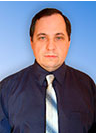 Петросян Р.В., старший викладач кафедри комп'ютерних наук.Викладає на ФІКТ дисципліни:мікропроцесори та мікроконтролери;алгоритми та структури даних;об’єктно-орієнтовне програмування;процесори цифрової обробки сигналів;програмування та проектування систем на базі платформи Arduino.Має практичний досвід розробки та програмування IoT-пристроїв.